Приложение 1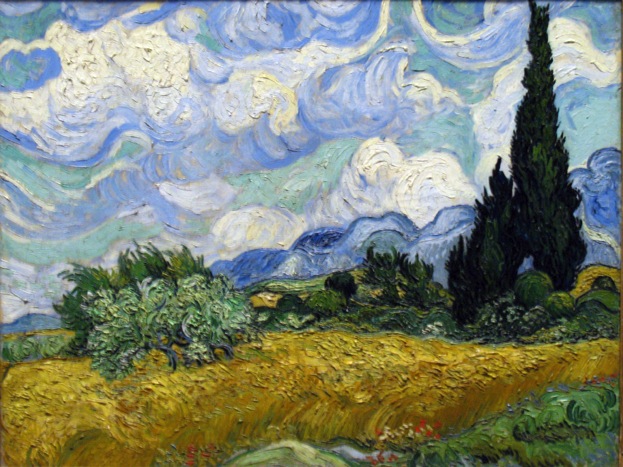 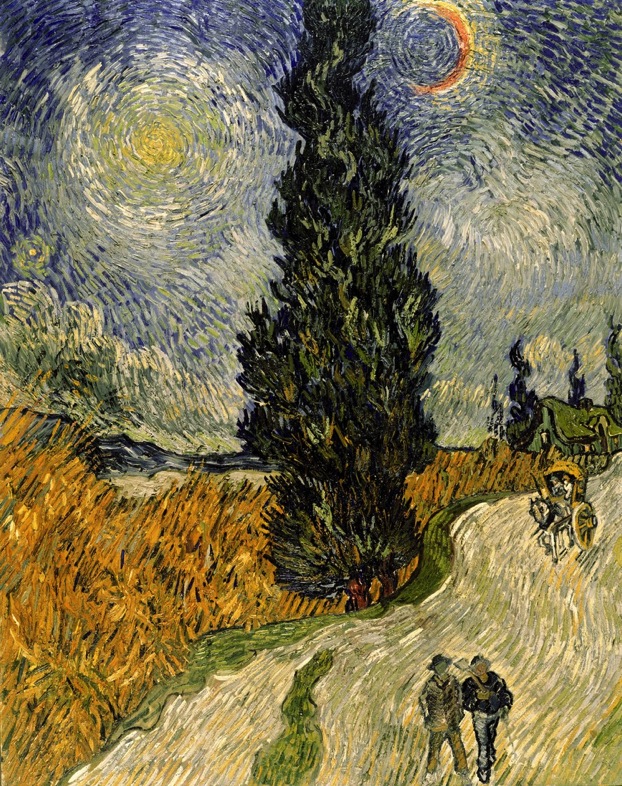 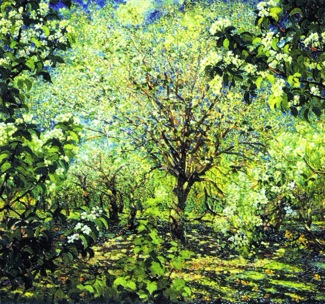 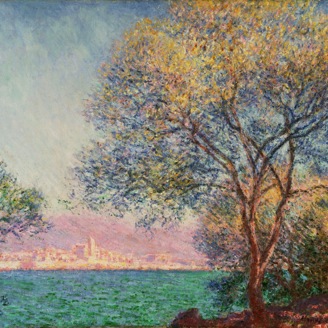 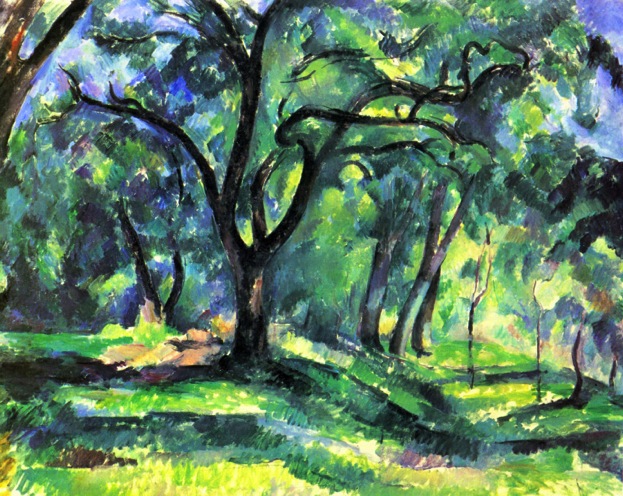 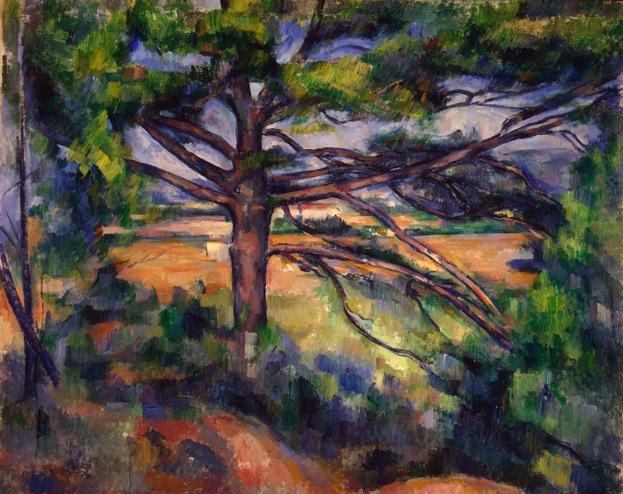 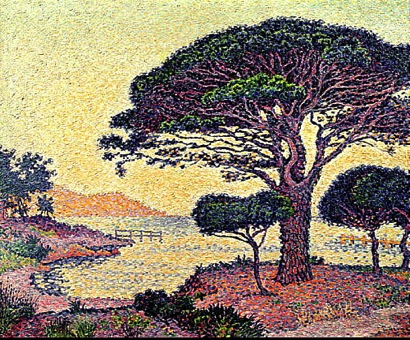 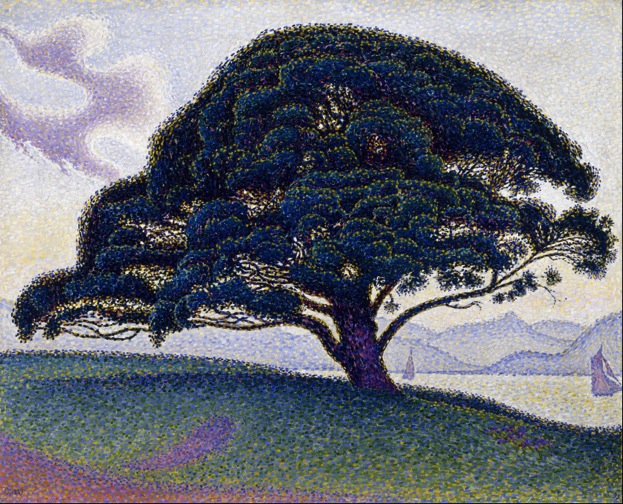 